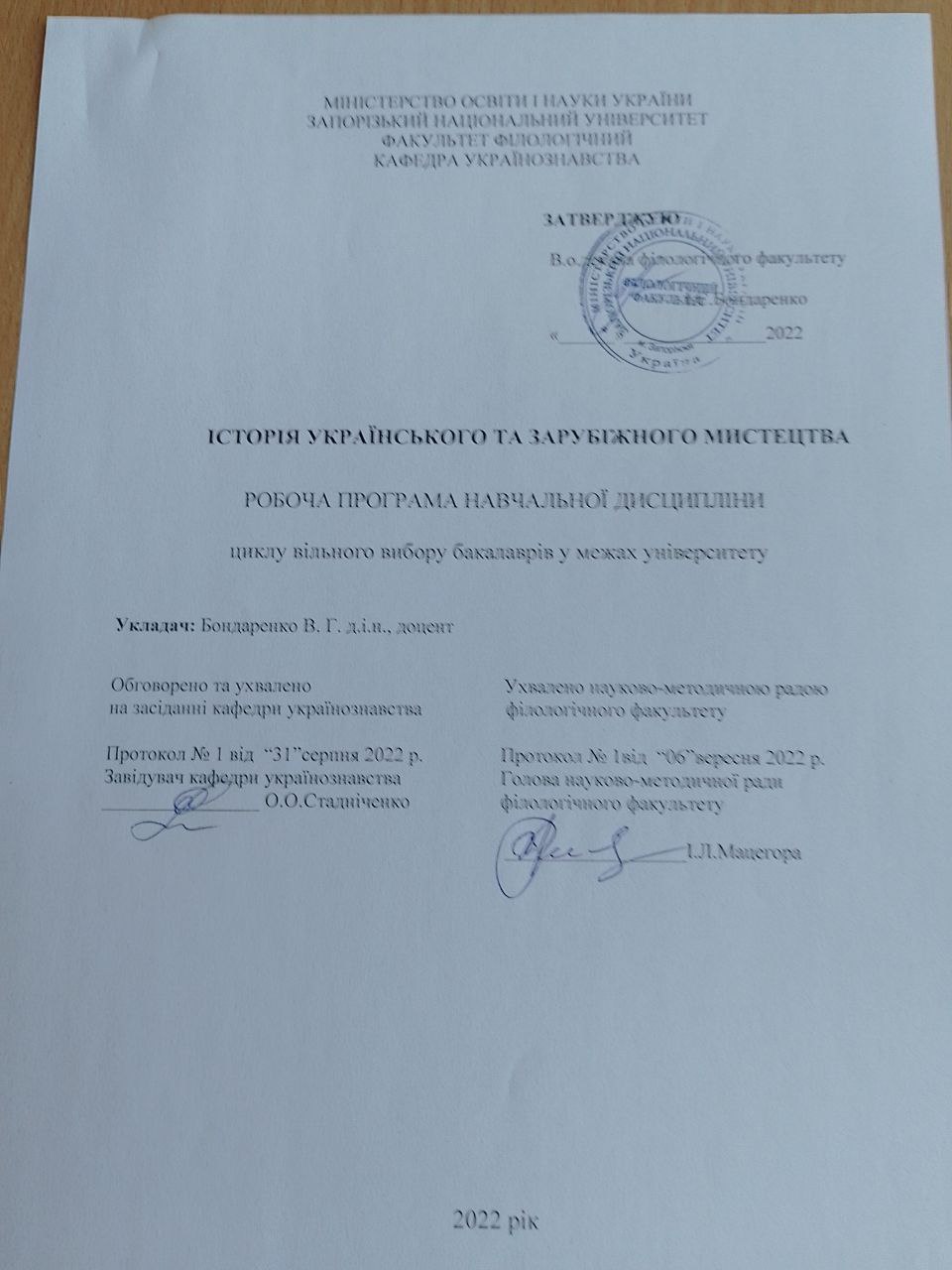 Опис навчальної дисципліни2. Мета та завдання навчальної дисципліниМетою вивчення навчальної дисципліни “Історія українського та зарубіжного мистецтва” є формування у студентів знань про сутність мистецтва як форми людської діяльності, її різновиди та історико-типологічні ознаки, історію та сучасний стан українського та зарубіжного мистецтва. Основними завданнями вивчення дисципліни “Історія українського та зарубіжного мистецтва” є:розкрити єдність і різноманітність мистецтв народів світу на прикладі українського мистецтва;ознайомитися з основами сучасних підходів до історії національного мистецтва, особливостями його історичного розвитку;визначити зв’язок українського мистецтва з соціальними, політичними, цивілізаційними, побутовими, мистецькими явищами і процесами;навчитися вільно оперувати сучасними концептами історичної культурології та широким фактологічним матеріалом;визначити значення мистецтва в життєдіяльності людини, у творчості та вдосконалені особистості, гуманізації суспільних відносин; сформувати у студентів активну громадянську позицію та національну свідомість на основі отриманих знань;розвивати художньо-образне та логічне мислення, сформувати творчі підходи до історії українського та зарубіжного мистецтва та естетичні смаки.У результаті вивчення навчальної дисципліни студент повинен набути таких результатів навчання (знання, уміння тощо) та компетентностей:Міждисциплінарні зв’язки. Вивчення предмету “Сучасна українська та зарубіжна культура” спираються на знання студентів, що були отримані ними в процесі раніше вивчених таких навчальних дисциплін циклу загальної підготовки як “Історія України”, “Українська мова за професійним спрямуванням”.3. Програма навчальної дисципліниЗмістовий модуль 1. Українське та зарубіжне мистецтво від найдавніших часів до кінця ХІХ ст. Вступ до курсу «Історія українського та зарубіжного мистецтва». Культура: сутність, структура, функції.Тема 1. Вступ до курсу «Історія українського та зарубіжного мистецтва». Культура: сутність, структура, функції.Предмет і завдання дисципліни. Поняття “культура”. Етимологія та зміст терміна. Природа і культура. Структура та функції культури в суспільстві. Найважливіші складові матеріальної та духовної культури. Поняття форми культури. Класифікація форм культури. Типологія культур. Етнічна, національна та світова культура. Місце української культури в контексті світової. Культура як засіб національної самоідентифікації. Основні риси української ментальності. Художня культура та художній стиль культурної епохи. Періодизація розвитку української культури.Тема 2. Мистецтво Середньовічної Європи.Середньовічна культура Західної Європи. Поняття “cередні віки” і “середньовічна культура”. Християнський характер середньовічної культури. Романський і готичний стилі в архітектурі та образотворчому мистецтві. Музика у середні віки . Зародження театру.Духовно-культурна спадщина Візантійської імперії. Особливості візантійської культури. Архітектура та образотворче мистецтво. Хорове мистецтво. Народні розваги. Вплив візантійського мистецтва на мистецтво Київської Русі.Мистецтво Київської Русі та Галицько-Волинської держави. Історичні передумови формування культури Київської Русі. Християнство та його вплив на культуру. Художня культура. Архітектура та монументальне мистецтво. Декоративно-ужиткове мистецтво. Церковна та світська музика. Скоморохи .Мистецтво Галицько-Волинської держави.Змістовий модуль 2. Ренесанс в європейському мистецтві та його особливості в Україні.Тема 3. Ренесанс в європейському мистецтві та його особливості в Україні.Гуманістичний характер ренесансної культури. Італійський Ренесанс та його видатні представники. Особливості Північного відродження. Реформація та її вплив на духовну культуру. Ренесанс у мистецтві України. Своєрідність формування Ренесансу в Україні. Ренесанс в українській архітектурі та образотворчому мистецтві. Музичне мистецтво. Зародження українського театру.Тема 4. Мистецтво бароко.Загальна характеристика бароко. Ідейно-естетичні засади європейського мистецтва. Італійська барокова школа. “Золоте століття” іспанського живопису: теми, герої, жанри. Фламандське і голландське мистецтво XVII ст. як два полюси світовідчуття доби. Музика європейського бароко. Театральне мистецтво .Самобутність культури українського бароко. Бароко в художній культурі України ХVІІ – XVІІІ ст. Архітектура та образотворче мистецтво Лівобережної України. “Козацьке бароко”. Особливості західноукраїнського бароко.Вертеп. Шкільна драма. Українські композитори доби бароко.Тема 5. Мистецтво Нового часу (кінець ХVІІІ – ХІХ ст.).Європейська культура (ХVІІІ – ХІХ ст.).: від класицизму до реалізму. Історичні умови розвитку та особливості культури XIX ст. Архітектура та образотворче мистецтво Європи й США. Видатні композитори ХІХ ст. Розвиток театрального мистецтва в Західній Європі та Америці. Зародження кіномистецтва.Особливості прояву класицизму в українській культурі. Історичні умови розвитку культури. Класицизм в архітектурі, скульптурі та образотворчому мистецтві України. Українська музика першої половини ХІХ ст. Розвиток українського театрального мистецтва. Романтизм та національно-культурне відродження в Україні першої половини ХІХ ст. Українська культура другої половини ХІХ ст. Культурна політика Російської та Австрійської імперії. Архітектура та образотворче мистецтво України у другій половині ХІХ ст. Музичне та театральне мистецтво.Змістовий модуль 3. Зарубіжне та українське мистецтво ХХ – початку ХХІ ст. Мистецтво модернізму кінця ХІХ – початку ХХ ст.Тема 6. Мистецтво модернізму кінця ХІХ – початку ХХ ст.Культура західноєвропейського модернізму (кінець ХІХ – початок ХХ ст.). Ідейно-теоретичні засади модернізму. Стиль модерн – поєднання традицій східного та західноєвропейського мистецтва. Архітектура та образотворче мистецтво. Салонне мистецтво. Імпресіонізм. Нові тенденції у музичному мистецтві. Модерний театр. Розвиток німого кіно в Європі та США.Модернізм в українській культурі (кінець ХІХ – початок ХХ ст.). Образотворче мистецтво: від реалізму до модернізму. Архітектурний модерн: еклектика, сецесія, конструктивізм. Розвиток театру та музики. Українське кіно початку ХХ ст.Тема 7. Розвиток мистецтва у 20-х рр. ХХ ст.Еволюція модерністських напрямів у культурі. Встановлення тоталітарних режимів у Європі та їх вплив на культуру. Нові модерністські напрями: (кубізм, дадаїзм, лучізм, фовізм, сюрреалізм та ін.). Розвиток архітектури, скульптури, образотворчого мистецтва. Театральне та музичне мистецтво. Кінематограф.Національно-культурне відродження в Україні у 20-х рр. ХХ ст. Архітектура України. Український мистецький авангард. Нові тенденції у розвитку театрального та музичного мистецтва. Український кінематограф. Змістовий модуль 4. Нові тенденції у світовій та українській культурі у перше післявоєнне десятиліття.Тема 8. Нові тенденції у світовій та українській культурі у перше післявоєнне десятиліття.Характерні особливості культури другої половини ХХ ст. Загальне і національне в культурах країн Сходу і Заходу. Криза модерністських течій у мистецтві. Абстракціонізм. Театр, музика, кінематограф. Мистецтво України у 1945-1955 рр. Новий наступ комуністичної влади на українську культуру. Переслідування тоталітарною владою спроб нових форм художньої творчості. Українська музика після Другої світової війни. Проблеми українського післявоєнного театру. Розвиток кіно. Тема 9. Зарубіжне та українське мистецтво у другій половині 50-х середини 60-х рр. ХХ ст.Постмодернізм у контексті світової культури. Образотворче мистецтво та архітектура. Витоки рок-музики. Театральне мистецтво. Кінематограф. Українська культура в умовах десталінізації. “Відлига” та її вплив на розвиток культури. “Шістдесятники”. Образотворче мистецтво та архітектура у пошуках нових художніх засобів. Театральне і музичне мистецтво. Нові тенденції в українському кінематографі. Тема. 10. Мистецтво 60-х – 80-х рр. ХХ ст.Масова культура. Нові напрямки постмодерністського мистецтва: концептуальне мистецтво (боді-арт, ленд-арт, перформенс, відео-арт); гіперреалізм, живопис “нових диких”, поп-арт, кітч. Архітектура постмодернізму. Масове музичне мистецтво. Театр. Кінематограф. Українське мистецтво у 1965-1991 рр. Вплив застійних процесів у суспільно-політичному житті на розвиток культури. Розвиток образотворчого мистецтва та архітектури. Театр. Музика. Кінематограф. Зміни у громадсько-політичному житті у добу “перебудови”. Національно-культурне відродження кінця 80-х рр. в Україні.4. Структура навчальної дисципліни5. Теми лекційних занять Види і зміст поточних контрольних заходів Підсумковий семестровий контроль9. Рекомендована літератураОсновна:Глушко М. Історія народної культури українців: навч. посіб. Львів: ЛНУ ім. Івана Франка, 2014. 416 с.Вербицька П. В., Хома І.Я. Історія української культури: європейський контекст: навч. посіб. Нац. ун-т «Львів. політехніка». Львів: Вид-во Львів. політехніки, 2015. 301 c.Ваврух М., Гавалюк Р. Нариси з історії української культури : архітектура, образотворче мистецтво, музика, театр, кіно. Львів : Світ, 2018. 224 с.Попович М. В. Нарис історії культури України. 2-ге вид., допов.                      Київ : АртЕк, 2017. 730 с. : іл.Калакура Я. С., Рафальський О. О., Юрій М. Ф. Українська культура: цивілізаційний вимір. Київ : ІПіЕНД ім. І.Ф. Кураса, 2015. 496 с.Додаткова: Антофійчук В. І. Культурологія : Термінологічний словник. 2-е вид., випр. і доп. Чернівці : Книги – ХХІ, 2007. 160 с. Гіптерс З. В. Культурологічний словник-довідник. Київ : ВД “Професіонал”, 2006. 328 с. Госейко Л. Історія українського кінематографа. 1896 – 1995.                      Київ : KINO – КОЛО, 2005. 464 с.Історія української архітектури / редкол.: В. І. Тимофієнко (кер.), Ю. С. Асєєв, В. В. Вечерський та ін. ; за ред. В. І. Тимофієнка. Київ : Техніка, 2003. 472 с. Історія української культури : словник термінів і персоналій / за ред. : Л. В. Анучиної, О. А. Стасовської, О. В. Уманець. Харків : Право, 2012. 238 с. Короткий енциклопедичний словник з культури / відп. ред. В. Ф. Шевченко ; авт. : М. М Корінний, В. Ф. Шевченко. Київ : Україна, 2012. 384 с. Полікарпов В. С. Лекції з історії світової культури : навч. посіб. для студ. техн. вузів. Київ : Знання, 2002. 359 с.Попович М. В. Культура : ілюстрована енциклопедія України.                  Київ : Балтія – Друк, 2009. 184 с. Сто великих українців / авт. ст. : Н. В. Астапенко та ін. Київ : Арій, 2008. 496 с. Сто найвідоміших шедеврів України / за заг. ред. М. Русяєвої. Київ : Автограф, 2004. 496 с. 101 величний храм : ілюстрована енциклопедія / за ред.: І. С. Пустиннікова, С. О. Криниця. Харків : Ранок, 2009. 64 с.101 найцікавіший музей : ілюстрована енциклопедія / авт.-уклад. Д. В. Антонюк. Харків : Ранок, 2011. 64 с.101 видатна постать : ілюстрована енциклопедія / за ред. А. А. Клімов. Харків : Ранок, 2009. 64 с. Сто фільмів українського кіно : Анотований каталог за проектом ЮНЕСКО “Національна кінематографічна спадщина” / упоряд. Р. Бєляєва, Р. Прокопенко. Київ : Спалах, 1996. 127 с. Українське телебачення. Роки, події, звершення / за ред. : М. М. Карабанова, І. Ф. Куруса, В. М. Петренка. Київ : ДП “Дирекція ФВД”, 2008. 400 с. Українські письменники : біографії, огляди творчості, літературні напрямки і течії, літературознавчий словник : довідник / відп. за вип. та худож. ред. М. І. Преварська. Київ : Велес, 2013. 368 с. Хроніка 2000. Культура і наука світу : внесок України (випуск 2) : укр. культурологічний альм. Вип. 77. ХVІІІ. / авт. проекту А. В. Толстоухов, І. Ф. Шаров ; редкол. : Юрій Буряк (гол. ред.) та ін. Київ : Фонд сприяння розв. мистец., 2009. 628 с.Хроніка 2000 : Український культурологічний альманах. Вип. 72. Україна освітня : історія, персоналії, поступ / редкол. : Ю. Буряк (гол. ред.) та ін. Київ : Фонд сприяння розвитку мистецтв, 2007. 776 с.Чижевський Д. І. Історія української літератури. Київ : Академія, 2008. 568 с. Шаров І. Ф. 100 особистостей України, 1991 – 2011. Київ : АртЕкономі, 2011. 472 с. Шедеври світової драматургії / пер., передм. і комент. Р. Г. Коломійця. Харків : Фоліо, 2010. 640 с. Шедеври українського живопису : альбом / вступ. ст., упоряд. Дмитра Горбачова. Київ : Мистецтво, 2008. 608 с.Plokhy, S. The Gates of Europe: A History of Ukraine. ‎ Basic Books; Reprint edition (May 30, 2017). Orest Subtelny Ukraine: A History. University of Toronto Press, Scholarly Publishing Division; 3rd edition (December 20, 2000). 800 p.Інформаційні джерела: Бібліотека українського мистецтва. URL: http://uartlib.org/ukrayinski-hudozhniki/ (дата звернення: 25.08.2021).Вінницький обласний художній музей [Офіційний сайт]. URL : http://artmuz.org.ua/ (дата звернення: 25.08.2021).Державний музей українського народного декоративного мистецтва [Офіційний сайт]. URL: http://www.mundm.kiev.ua/ (дата звернення: 25.08.2021).Електрона бібліотека «Чтиво». URL: http://chtyvo.org.ua/ (дата звернення: 26.08.2021).Інститут європейських культур. URL: http://www.iek.edu.ru (дата звернення: 26.08.2021).Кіровоградський обласний художній музей [Офіційний сайт]. URL: http://artmuzeum.kr.ua/pro-muzej/%D1%96stor%D1%96ya.html (дата звернення: 26.08.2021).Музей мистецтв імені Богдана та Варвари Ханенків [Офіційний сайт]. URL: http://khanenkomuseum.kiev.ua/ (дата звернення: 27.08.2021).Музей сучасного мистецтва України [Офіційний сайт]. URL: http://www.modern-museum.org.ua/ (дата звернення: 27.08.2021).Музей українського живопису (м. Дніпро). URL: http://museum.net.ua/ (дата звернення: 27.08.2021).Національний музей літератури України [Офіційний сайт]. URL: http://museumlit.org.ua/?lang=uk (дата звернення: 28.08.2021).Національний художній музей України [Офіційний сайт]. URL: http://namu.kiev.ua/ (дата звернення: 28.08.2021).Одеський художній музей [Офіційний сайт]. URL: http://ofam.od.ua/ (дата звернення: 28.08.2021).Українська електронна бібліотека. URL: http://exlibris.org.ua/main/index.html. (дата звернення: 29.08.2021).Харківський художній музей [Офіційний сайт]. URL: http://artmuseum.kh.ua/ (дата звернення: 29.08.2021).1233Рівень вищої освіти Нормативні показники для планування і розподілу дисципліни на змістові модулі Характеристика навчальної дисципліниХарактеристика навчальної дисципліниРівень вищої освіти Нормативні показники для планування і розподілу дисципліни на змістові модулі очна (денна) форма здобуття освітизаочна (дистанційна) форма здобуття освіти           бакалаврськийКількість кредитів –  3ВибірковаВибіркова           бакалаврськийКількість кредитів –  3Цикл дисциплін вільного вибору студента в межах університетуЦикл дисциплін вільного вибору студента в межах університету           бакалаврськийЗагальна кількість годин – 90Семестр:Семестр:           бакалаврськийЗагальна кількість годин – 90 3-й           бакалаврськийЗмістових модулів – 4ЛекціїЛекції           бакалаврськийЗмістових модулів – 428 год.           бакалаврськийКількість поточних контрольних заходів –  4       Самостійна робота       Самостійна робота           бакалаврськийКількість поточних контрольних заходів –  462 год.           бакалаврськийКількість поточних контрольних заходів –  4Вид підсумкового семестрового контролю:                     залікВид підсумкового семестрового контролю:                     залікЗаплановані робочою програмою результати навчаннята компетентності Методи і контрольні заходи, що забезпечують досягнення результатів навчання та компетентостей12Здобувати знання використовуючи різні джерела інформації (наукові монографії, статті, підручники, енциклопедії та науково-довідкові видання.Пояснювально-ілюстративний (навчальна лекція, бесіда, презентації).Частково-пошуковий (робота з книгою, робота з фактичним матеріалом).Самостійні роботи та поточне тестування.Аналізувати різноманітні концепти та теорії з культурології та критично ставитися до них.Метод проблемного викладення матеріалу (проблемна лекція, навчальна дискусія).Частково-пошуковий (робота з книгою, робота з фактичним матеріалом).Самостійні роботи та поточне тестування.Організовувати процес здобуття знань та застосовувати теоретико-методологічні знання з культури на практиці в майбутній фаховій діяльності.Пояснювально-ілюстративний (навчальна лекція, бесіда, презентації).Метод проблемного викладення матеріалу (проблемна лекція, навчальна дискусія).Самостійні роботи та поточне тестування.Підготовлювати разом з іншими студентами різноманітні проекти у галузі науки, освіти, культури.Частково-пошуковий (робота з книгою, робота з фактичним матеріалом).Пояснювально-ілюстративний (навчальна лекція, бесіда, презентації).Самостійні роботи та поточне тестування.Дотримувати загальнокультурні норми поведінки, проявляти творчу ініціативу щодо розвитку культури соціуму.Метод проблемного викладення матеріалу (проблемна лекція, навчальна дискусія).Самостійні роботи та поточне тестування.Орієнтуватися у впливі сучасного громадсько-політичного життя на культурні процеси в Україні та світі.Частково-пошуковий (робота з книгою, робота з фактичним матеріалом).Метод проблемного викладення матеріалу (проблемна лекція, навчальна дискусія).Самостійні роботи та поточне тестування.Захищати власні права на доступ до культурних цінностей та виконувати обов’язки щодо охорони пам’яток історії та культури.Пояснювально-ілюстративний (навчальна лекція, бесіда, презентації).Метод проблемного викладення матеріалу (проблемна лекція, навчальна дискусія).Самостійні роботи та поточне тестування.Використовувати новітні інформаційні технології у галузі культури з метою одержання необхідної інформації про художні твори, досягнення освіти і науки.Частково-пошуковий (робота з книгою, робота з фактичним матеріалом).Самостійні роботи та поточне тестування.Змістовий модульУсьогогодинАудиторні (контактні) годиниАудиторні (контактні) годиниАудиторні (контактні) годиниАудиторні (контактні) годиниАудиторні (контактні) годиниАудиторні (контактні) годиниСамостійна робота, годСамостійна робота, годСистема накопичення балівСистема накопичення балівСистема накопичення балівЗмістовий модульУсьогогодинУсьогогодинУсьогогодинЛекційні заняття, годЛекційні заняття, год--Самостійна робота, годСамостійна робота, годТеор.зав-ня, к-ть балівПракт.зав-ня,к-ть балівУсього балівЗмістовий модульУсьогогодинУсьогогодинУсьогогодино/д.ф.з/дистф.о/д ф.з/дистф.о/д ф.з/дистф.Теор.зав-ня, к-ть балівПракт.зав-ня,к-ть балівУсього балів123345678910111212о/д.ф.з/дист.ф.45678910111211644---1265112291010---199101931644---1265114291010---1991019Усього за змістові модулі902828---62303060Підсумковий семестровий контрользалік303040Загалом909090909090909090100100100№ змістового модуляНазва темиКількістьгодинКількістьгодин№ змістового модуляНазва темио/дф.з/дистф.12341Вступ до курсу «Історія українського та зарубіжного мистецтва». Культура: сутність, структура, функції.21Мистецтво Середньовічної Європи.22Ренесанс в європейському мистецтві та його особливості  в Україні.22Мистецтво бароко.42Мистецтво Нового часу (кінець ХVІІІ – ХІХ ст.).43Мистецтво модернізму кінця ХІХ – початку ХХ ст.43Розвиток мистецтва у 20-х рр. ХХ ст.44Нові тенденції у світовій та українській культурі у перше післявоєнне десятиліття.24Зарубіжне та українське мистецтво у другій половині 50-х – середині 60-х рр. ХХ ст.24Мистецтво 60-х – 80-х рр. ХХ ст.2РазомРазом28№ ЗМВид поточного контрольного заходуЗміст поточного контрольного заходуКритерії оцінюванняУсього балів123451Самостійна робота     № 1 Питання для підготовки: 1.	Природа і культура.2.	Культура як засіб національної самоідентифікації. 3.	Основні риси української ментальності.https://moodle.znu.edu.ua/course/view.php?id=557331Вимоги до виконання та оформлення: 1. Скласти тематичний конспект з першого питання про взаємозв’язок та впливи природи і культури.2.	Скласти план-відповідь до другого питання самостійної роботи.3.	Скласти схему основних рис української ментальності.https://moodle.znu.edu.ua/course/view.php?id=55732Самостійна робота    № 2Питання для підготовки:1.	Історичні передумови формування культури Київської Русі.2.	Язичницька культура давніх русів.3.	Християнство та його вплив на культуру.https://moodle.znu.edu.ua/course/view.php?id=55733Вимоги до виконання та оформлення:1.	Підготувати план відповіді до першого питання самостійної роботи.2.	Складіть таблицю за зразком.3.	З’ясуйте визначення за словником: християнство, іслам, іудаїзм, Великий князь, єпископ, митрополит, монастир, проща, паломництвоhttps://moodle.znu.edu.ua/course/view.php?id=55733Поточне тестуванняhttps://moodle.znu.edu.ua/course/view.php?id=55735Усього за ЗМ 1контр.заходів3111Самостійна робота №3 Питання для підготовки:1.	Своєрідність формування Ренесансу в Україні.2.	Ренесанс в українській архітектурі.3.	Образотворче мистецтво України доби Ренесансу.https://moodle.znu.edu.ua/course/view.php?id=55733Вимоги до виконання та оформлення:1.	Підготуйте доповідь до першого питання самостійної роботи.2.	Складіть таблицю за зразком.3.	Складіть тематичний конспект до третього питання самостійної роботи.https://moodle.znu.edu.ua/course/view.php?id=55732Самостійна робота №4Питання для підготовки:1.	Фламандське і голландське мистецтво XVII ст. як два полюси світовідчуття доби.2.	Архітектура та образотворче мистецтво Лівобережної України.3.	Особливості західноукраїнського бароко.https://moodle.znu.edu.ua/course/view.php?id=55733Вимоги до виконання та оформлення:1.	Підготуйте доповідь до першого питання самостійної роботи.2.	Складіть таблицю за зразком.3.	Складіть план відповіді на третє питання самостійної роботи.https://moodle.znu.edu.ua/course/view.php?id=55733Самостійна робота №5Питання для підготовки:1.	Класицизм в архітектурі, скульптурі та образотворчому мистецтві України. 2.	Культурна політика Російської та Австрійської імперії.3.	Архітектура та образотворче мистецтво України у другій половині ХІХ ст.https://moodle.znu.edu.ua/course/view.php?id=55733Вимоги до виконання та оформлення:1.	Підготуйте доповідь до першого питання самостійної роботи.2.	Складіть хронологічну таблицю переслідувань української мови та культури в межах Російської та Австро-Угорської імперії.3.	Підготуйте тематичний конспект з третього питання самостійної роботи.https://moodle.znu.edu.ua/course/view.php?id=55734Поточне тестуванняhttps://moodle.znu.edu.ua/course/view.php?id=557355Підсумкове тестування за розділhttps://moodle.znu.edu.ua/course/view.php?id=55735Усього за ЗМ 2контр.заходів5191Самостійна робота №6Питання для підготовки:1.	Образотворче мистецтво і архітектура зарубіжних країн.2.	Архітектурний модерн в Україні; еклектика, сецесія, конструктивізм. 3.	Образотворче мистецтво України: від реалізму до модернізму.https://moodle.znu.edu.ua/course/view.php?id=55733Вимоги до виконання та оформлення:1.	Підготуйте доповідь до першого питання самостійної роботи.2.	Складіть таблицю за зразком.3.	Підготуйте тематичний конспект до третього питання самостійної роботи.https://moodle.znu.edu.ua/course/view.php?id=55732Самостійна робота №7Питання для підготовки:1.	Встановлення тоталітарних режимів у Європі та їх вплив на культуру..2.	Нові модерністські напрями: (кубізм, дадаїзм, лучизм, фовізм, сюрреалізм та ін.).3.	Зарубіжний кінематограф 20-х рр. ХХ ст.https://moodle.znu.edu.ua/course/view.php?id=55733Вимоги до виконання та оформлення:1.	Підготуйте план доповіді до першого питання самостійної роботи.2.	Складіть таблицю за зразком.3.	Підготуйте доповідь про один з шедеврів світового кіно 20-х рр. ХХ ст.https://moodle.znu.edu.ua/course/view.php?id=55733Поточне тестуванняhttps://moodle.znu.edu.ua/course/view.php?id=55735Усього за ЗМ 3контр.заходів3111Самостійна робота №8Питання для підготовки:1.	Криза модерністських течій у мистецтві. Абстракціонізм.2.	Театр, музика, кінематограф у зарубіжних країнах.3.	Переслідування тоталітарною владою спроб нових форм художньої творчості.https://moodle.znu.edu.ua/course/view.php?id=55733Вимоги до виконання та оформлення:1.	Підготуйте план відповіді на перше питання самостійної роботи.2.	Складіть таблицю за зразком.3.	Підготуйте тематичний конспект відповіді на третє питання.https://moodle.znu.edu.ua/course/view.php?id=55732Самостійна робота №9Питання для підготовки:1.	Витоки рок-музики. 2.	Зарубіжне образотворче мистецтво та архітектура у 50 – 60-х рр. ХХ ст.3.	Зарубіжний кінематограф у 50 – 60-х рр. ХХ ст.https://moodle.znu.edu.ua/course/view.php?id=55733Вимоги до виконання та оформлення:1.	Складіть таблицю за зразком.2.	Підготуйте план доповіді до другого питання самостійної роботи. 3.	Підготуйте конспект відповіді на третє питання самостійної роботи.https://moodle.znu.edu.ua/course/view.php?id=55733Самостійна робота №10 Питання для підготовки:1.	Нові напрямки постмодерністського мистецтва: концептуальне мистецтво (боді-арт, ленд-арт, перформенс, відео-арт); гіперреалізм, живопис «нових диких», поп-арт, кітч.2.	Архітектура постмодернізму.3.	Масове музичне мистецтво.https://moodle.znu.edu.ua/course/view.php?id=55733Вимоги до виконання та оформлення:1.	Складіть таблицю за зразком.2.	Підготуйте доповідь про один із шедеврів зарубіжної архітектури 60 –                     80-х рр. ХХ ст.3.	Підготуйте конспект відповіді на третє питання самостійної роботи.https://moodle.znu.edu.ua/course/view.php?id=55734Поточне тестуванняhttps://moodle.znu.edu.ua/course/view.php?id=557355Підсумкове тестування за розділhttps://moodle.znu.edu.ua/course/view.php?id=55735Усього за ЗМ 4контр.заходів519Усього за змістові модулі контр.заходів1660Форма Види підсумкових контрольних заходівЗміст підсумкового контрольного заходуКритерії оцінюванняУсього балів12345    ЗалікТеоретичне завдання: Питання до заліку та підсумковий тествміти:–	аналізувати мистецтво різних народів в їхньому взаємозв’язку;–	розглядати проблеми розвитку українського мистецтва в контексті світової культури; –встановлювати причинно-наслідкові зв’язки між суспільно-політичними та культурними процесами і явищами;–	розрізняти культурні епохи, напрямки, течії, школи, художні стилі в мистецтві; –	оперувати культурологічними термінами та поняттями на високому інтелектуальному рівні; –	вести наукову дискусію, висловлювати свої думки і відстоювати свою точку зору, використовувати набуті знання при прийнятті рішень суспільного значення;–	пояснювати сутність національних та загальнолюдських цінностей;–	збагачувати власну духовну культуру шляхом самоосвіти;– використовувати духовно-культурний досвід минулого для визначення шляхів і напрямків культурно-національного відродження в Україні; –реалізовувати отримані знання для визначення лінії власної поведінки в сучасних умовах розмаїття художніх стилів культури; –застосовувати отримані знання в освітньо-педагогічній і науково-дослідницькій роботі.Питання для підготовки: 1.Поняття“культура”. Етимологія та зміст терміну. 
2. Структура та функції культури в суспільстві. 
3.Класифікація форм культури. 
4.Етнічна, національна та світова культура. 
5. Художня культура та художній стиль культурної епохи. 
6.Періодизація розвитку української культури. 7. Християнський характер середньовічної культури. 
8. Романський і готичний стилі в архітектурі та образотворчому мистецтві. 
9.Вплив візантійського мистецтва на мистецтво Київської Русі. 10. Архітектура та монументальне мистецтво Київської Русі. 
11.Мистецтво Галицько-Волинської держави. 12. Церковна та світська музика Київської Русі. 
13. Гуманістичний характер ренесансної культури. 14.Італійський Ренесанс та його видатні представники. 15.Своєрідність формування Ренесансу в Україні. 16.Ренесанс в українській архітектурі та образотворчому мистецтві. 17. Реформація та її вплив на духовну культуру Європи та України. 18.Музичне мистецтво України ХІV – ХVІ ст. 19.Загальна характеристика бароко. 20.Італійська барокова школа. 21.“Козацьке бароко”. 22.Особливості західноукраїнського бароко. 23. Вертеп. Шкільна барокова драма. 24.Українські композитори доби бароко. 25. Архітектура та образотворче мистецтво Європи й США ХVІІІ – ХІХ ст. 26.Видатні зарубіжні композитори ХІХ ст. 27.Особливості прояву класицизму в українській культурі. 28. Романтизм та національно-культурне відродження в Україні першої 
половини ХІХ ст. 29. Архітектура та образотворче мистецтво України у другій половині ХІХ ст. 30. Музичне та театральне мистецтво України у другій половині ХІХ ст. 31.Ідейно-теоретичні засади модернізму. 32. Архітектура та образотворче мистецтво зарубіжних країн доби модернізму. 33. Образотворче мистецтво України: від реалізму до модернізму. 34. Архітектурний модерн України: еклектика, сецесія, конструктивізм. 35. Розвиток театру та музики України початку ХХ ст. 36. Українське кіно початку ХХ ст. 37.Нові модерністські напрями: (кубізм, дадаїзм, лучізм, фовізм, сюрреалізм та ін.). 38.Розвиток архітектури і скульптури зарубіжних країн у 20-х рр. ХХ ст. 39. Український мистецький авангард 20-х рр. ХХ ст. 40. Нові тенденції у розвитку театрального та музичного мистецтва 
України у 20-х рр. ХХ ст. 41.Архітектура України у 20-х рр. ХХ ст. 42.Український кінематограф у 20-х рр. ХХ ст. 43.Характерні особливості культури другої половини ХХ ст. 44.Криза модерністських течій у мистецтві другої половини ХХ ст. 45. Новий наступ комуністичної влади на українську культуру. 
«Ждановщина» в Україні. 46. Переслідування тоталітарною владою спроб нових форм художньої творчості у 1945-1955 рр. 47.Українська музика після Другої світової війни. 48. Проблеми українського післявоєнного театру. 49. Розвиток кіно України у 1945-1955 рр. 50. Постмодернізм у контексті світової культури. 51. Образотворче мистецтво та архітектура у пошуках нових художніх 
засобів у 1955 – 1964 рр. 52. Театральне і музичне мистецтво у добу хрущовської відлиги. 53. Нові тенденції в українському кінематографі у 1955 – 1964 рр. 54. Масова культура. 55. Нові напрямки постмодерністського мистецтва у 60-х – 80-х рр. ХХ ст. 56.Архітектура постмодернізму зарубіжних країн у 60-х – 80-х рр. ХХ ст. 57.Розвиток образотворчого мистецтва та архітектури України у 1965-
1991 рр. 58.Український театр у 1965-1991 рр. 59.Музичне мистецтво України у добу застою. 60.Українське поетичне кіно 60-х – 80-х рр. ХХ ст.https://moodle.znu.edu.ua/course/view.php?id=557340Усього за підсумковий  семестровий контроль40